Fotodokumentácia k projektu: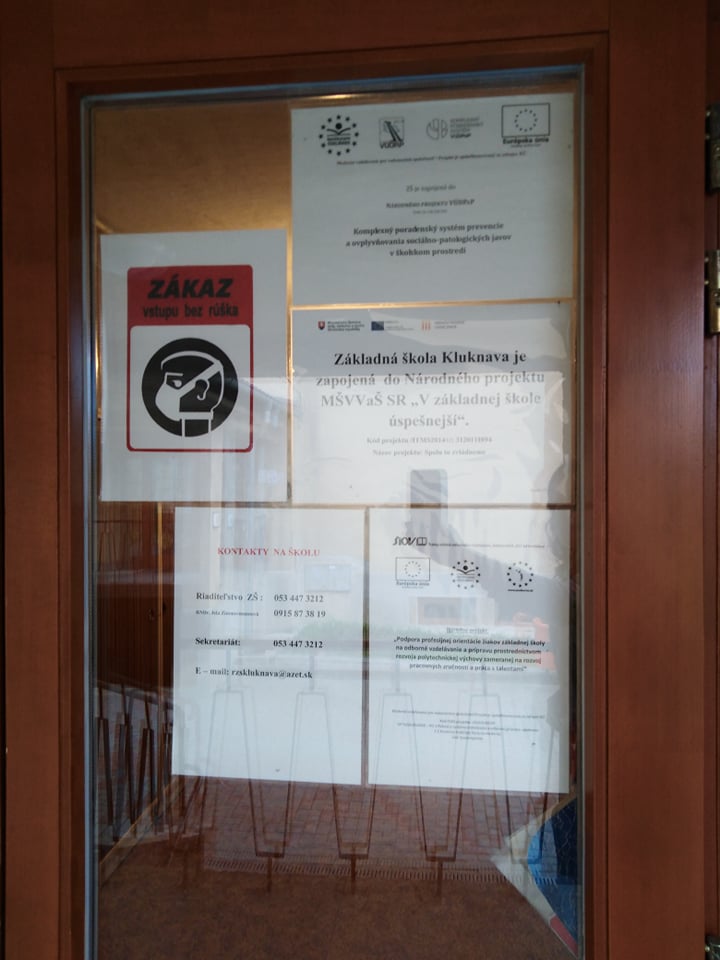 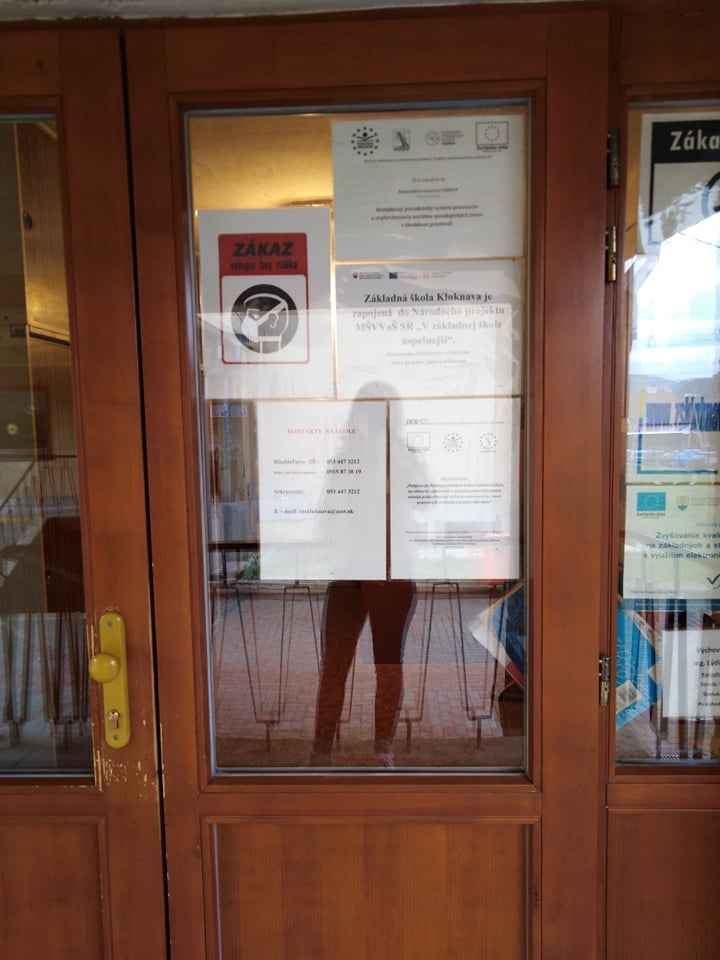 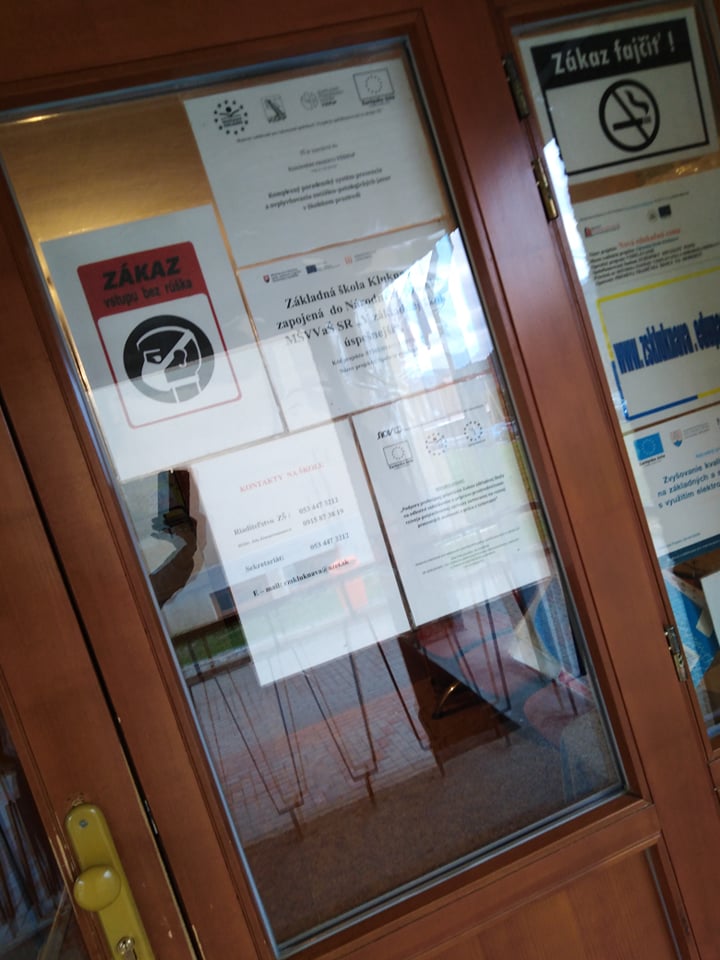 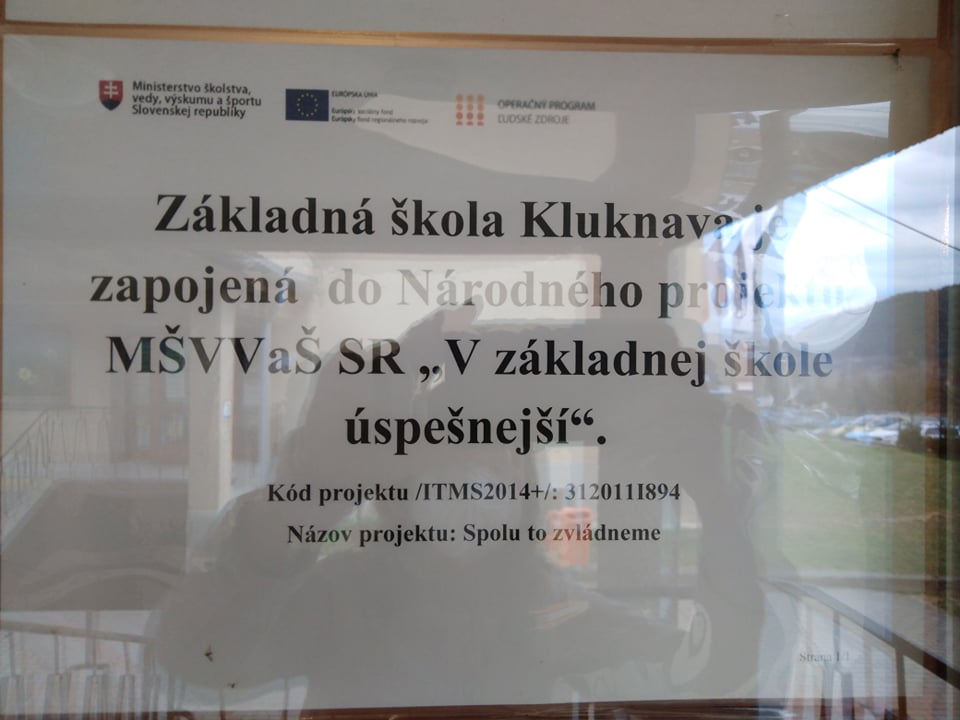 Práca asistentov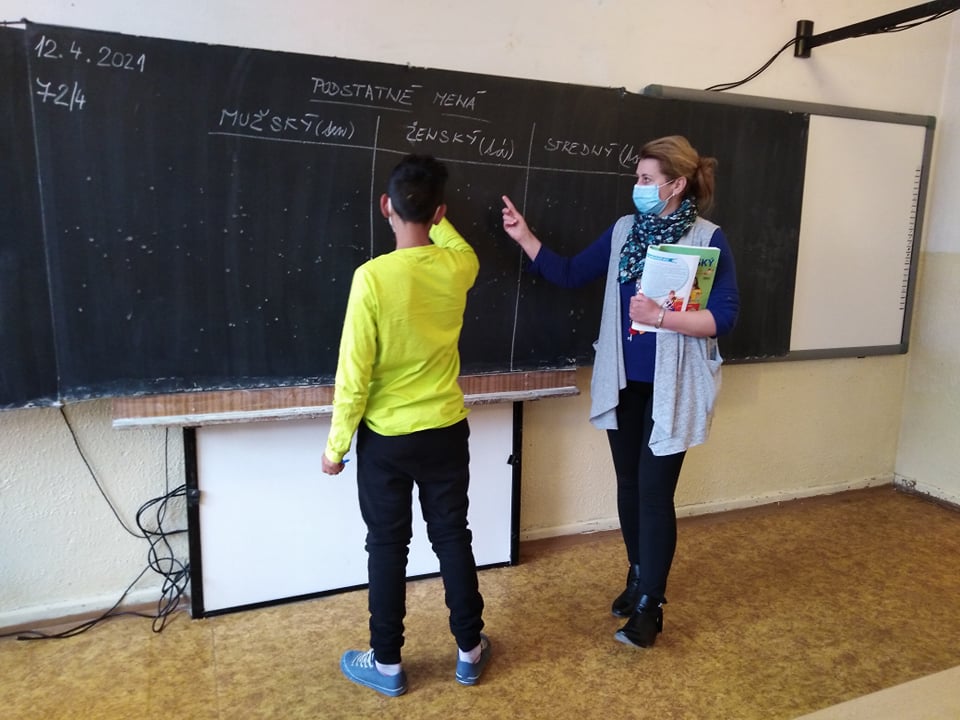 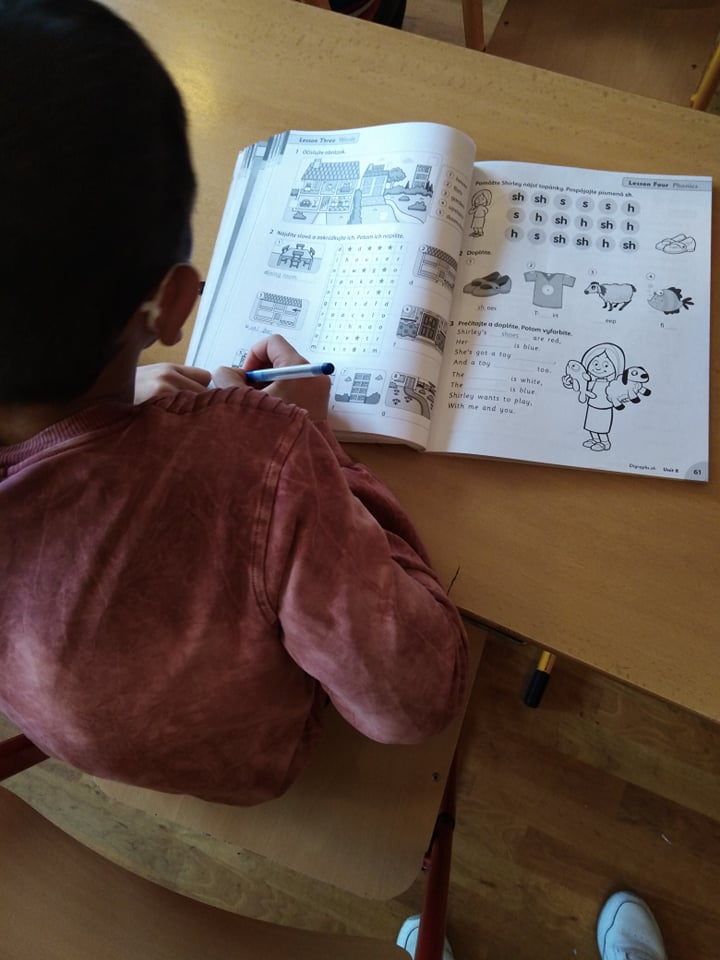 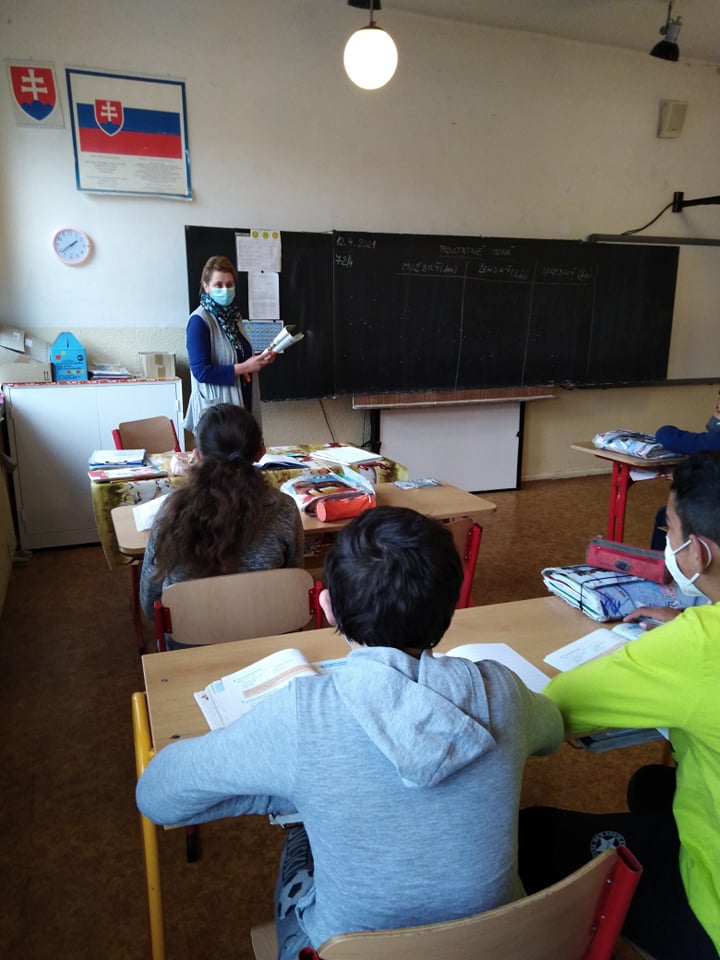 